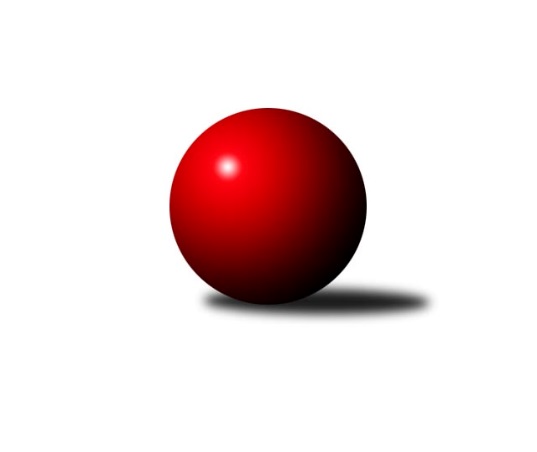 Č.2Ročník 2020/2021	19.5.2024 Severočeská divize 2020/2021Statistika 2. kolaTabulka družstev:		družstvo	záp	výh	rem	proh	skore	sety	průměr	body	plné	dorážka	chyby	1.	TJ KK Louny	2	2	0	0	13.0 : 3.0 	(17.0 : 7.0)	2776	4	1928	848	29.5	2.	TJ Sokol Údlice	2	2	0	0	13.0 : 3.0 	(17.0 : 7.0)	2602	4	1749	853	19.5	3.	TJ Bižuterie Jablonec n. N.	2	2	0	0	13.0 : 3.0 	(15.0 : 9.0)	2545	4	1750	796	30	4.	TJ VTŽ Chomutov	2	2	0	0	12.0 : 4.0 	(13.5 : 10.5)	2636	4	1772	864	28.5	5.	TJ Jiskra Nový Bor	2	1	0	1	10.0 : 6.0 	(14.0 : 10.0)	2695	2	1864	832	35.5	6.	SK Děčín	2	0	2	0	8.0 : 8.0 	(11.0 : 13.0)	2478	2	1718	761	42.5	7.	TJ Lokomotiva Liberec	2	1	0	1	6.0 : 10.0 	(11.0 : 13.0)	2736	2	1881	855	36.5	8.	TJ Kovostroj Děčín	2	0	1	1	6.0 : 10.0 	(11.0 : 13.0)	2499	1	1742	757	36	9.	SK Šluknov	2	0	1	1	5.0 : 11.0 	(9.0 : 15.0)	2513	1	1736	778	41	10.	SK Skalice u Č. Lípy	2	0	0	2	4.0 : 12.0 	(8.0 : 16.0)	2592	0	1758	835	43	11.	ASK Lovosice	2	0	0	2	3.0 : 13.0 	(10.5 : 13.5)	2589	0	1767	822	31	12.	TJ Doksy	2	0	0	2	3.0 : 13.0 	(7.0 : 17.0)	2430	0	1668	762	31.5Tabulka doma:		družstvo	záp	výh	rem	proh	skore	sety	průměr	body	maximum	minimum	1.	TJ Jiskra Nový Bor	1	1	0	0	7.0 : 1.0 	(10.0 : 2.0)	2658	2	2658	2658	2.	TJ KK Louny	1	1	0	0	7.0 : 1.0 	(9.0 : 3.0)	2818	2	2818	2818	3.	TJ Bižuterie Jablonec n. N.	1	1	0	0	6.0 : 2.0 	(8.0 : 4.0)	2539	2	2539	2539	4.	TJ Sokol Údlice	1	1	0	0	6.0 : 2.0 	(7.0 : 5.0)	2610	2	2610	2610	5.	TJ VTŽ Chomutov	1	1	0	0	6.0 : 2.0 	(6.5 : 5.5)	2782	2	2782	2782	6.	TJ Lokomotiva Liberec	1	1	0	0	5.0 : 3.0 	(8.0 : 4.0)	2741	2	2741	2741	7.	SK Šluknov	1	0	1	0	4.0 : 4.0 	(7.0 : 5.0)	2585	1	2585	2585	8.	SK Děčín	1	0	1	0	4.0 : 4.0 	(6.0 : 6.0)	2401	1	2401	2401	9.	TJ Kovostroj Děčín	0	0	0	0	0.0 : 0.0 	(0.0 : 0.0)	0	0	0	0	10.	SK Skalice u Č. Lípy	1	0	0	1	2.0 : 6.0 	(4.0 : 8.0)	2665	0	2665	2665	11.	ASK Lovosice	1	0	0	1	1.0 : 7.0 	(5.0 : 7.0)	2520	0	2520	2520	12.	TJ Doksy	2	0	0	2	3.0 : 13.0 	(7.0 : 17.0)	2430	0	2489	2370Tabulka venku:		družstvo	záp	výh	rem	proh	skore	sety	průměr	body	maximum	minimum	1.	TJ Sokol Údlice	1	1	0	0	7.0 : 1.0 	(10.0 : 2.0)	2594	2	2594	2594	2.	TJ Bižuterie Jablonec n. N.	1	1	0	0	7.0 : 1.0 	(7.0 : 5.0)	2551	2	2551	2551	3.	TJ KK Louny	1	1	0	0	6.0 : 2.0 	(8.0 : 4.0)	2733	2	2733	2733	4.	TJ VTŽ Chomutov	1	1	0	0	6.0 : 2.0 	(7.0 : 5.0)	2490	2	2490	2490	5.	SK Děčín	1	0	1	0	4.0 : 4.0 	(5.0 : 7.0)	2555	1	2555	2555	6.	TJ Kovostroj Děčín	2	0	1	1	6.0 : 10.0 	(11.0 : 13.0)	2499	1	2530	2467	7.	TJ Doksy	0	0	0	0	0.0 : 0.0 	(0.0 : 0.0)	0	0	0	0	8.	TJ Jiskra Nový Bor	1	0	0	1	3.0 : 5.0 	(4.0 : 8.0)	2732	0	2732	2732	9.	ASK Lovosice	1	0	0	1	2.0 : 6.0 	(5.5 : 6.5)	2657	0	2657	2657	10.	SK Skalice u Č. Lípy	1	0	0	1	2.0 : 6.0 	(4.0 : 8.0)	2519	0	2519	2519	11.	TJ Lokomotiva Liberec	1	0	0	1	1.0 : 7.0 	(3.0 : 9.0)	2731	0	2731	2731	12.	SK Šluknov	1	0	0	1	1.0 : 7.0 	(2.0 : 10.0)	2441	0	2441	2441Tabulka podzimní části:		družstvo	záp	výh	rem	proh	skore	sety	průměr	body	doma	venku	1.	TJ KK Louny	2	2	0	0	13.0 : 3.0 	(17.0 : 7.0)	2776	4 	1 	0 	0 	1 	0 	0	2.	TJ Sokol Údlice	2	2	0	0	13.0 : 3.0 	(17.0 : 7.0)	2602	4 	1 	0 	0 	1 	0 	0	3.	TJ Bižuterie Jablonec n. N.	2	2	0	0	13.0 : 3.0 	(15.0 : 9.0)	2545	4 	1 	0 	0 	1 	0 	0	4.	TJ VTŽ Chomutov	2	2	0	0	12.0 : 4.0 	(13.5 : 10.5)	2636	4 	1 	0 	0 	1 	0 	0	5.	TJ Jiskra Nový Bor	2	1	0	1	10.0 : 6.0 	(14.0 : 10.0)	2695	2 	1 	0 	0 	0 	0 	1	6.	SK Děčín	2	0	2	0	8.0 : 8.0 	(11.0 : 13.0)	2478	2 	0 	1 	0 	0 	1 	0	7.	TJ Lokomotiva Liberec	2	1	0	1	6.0 : 10.0 	(11.0 : 13.0)	2736	2 	1 	0 	0 	0 	0 	1	8.	TJ Kovostroj Děčín	2	0	1	1	6.0 : 10.0 	(11.0 : 13.0)	2499	1 	0 	0 	0 	0 	1 	1	9.	SK Šluknov	2	0	1	1	5.0 : 11.0 	(9.0 : 15.0)	2513	1 	0 	1 	0 	0 	0 	1	10.	SK Skalice u Č. Lípy	2	0	0	2	4.0 : 12.0 	(8.0 : 16.0)	2592	0 	0 	0 	1 	0 	0 	1	11.	ASK Lovosice	2	0	0	2	3.0 : 13.0 	(10.5 : 13.5)	2589	0 	0 	0 	1 	0 	0 	1	12.	TJ Doksy	2	0	0	2	3.0 : 13.0 	(7.0 : 17.0)	2430	0 	0 	0 	2 	0 	0 	0Tabulka jarní části:		družstvo	záp	výh	rem	proh	skore	sety	průměr	body	doma	venku	1.	TJ Sokol Údlice	0	0	0	0	0.0 : 0.0 	(0.0 : 0.0)	0	0 	0 	0 	0 	0 	0 	0 	2.	TJ Lokomotiva Liberec	0	0	0	0	0.0 : 0.0 	(0.0 : 0.0)	0	0 	0 	0 	0 	0 	0 	0 	3.	TJ Bižuterie Jablonec n. N.	0	0	0	0	0.0 : 0.0 	(0.0 : 0.0)	0	0 	0 	0 	0 	0 	0 	0 	4.	SK Skalice u Č. Lípy	0	0	0	0	0.0 : 0.0 	(0.0 : 0.0)	0	0 	0 	0 	0 	0 	0 	0 	5.	SK Šluknov	0	0	0	0	0.0 : 0.0 	(0.0 : 0.0)	0	0 	0 	0 	0 	0 	0 	0 	6.	TJ Kovostroj Děčín	0	0	0	0	0.0 : 0.0 	(0.0 : 0.0)	0	0 	0 	0 	0 	0 	0 	0 	7.	SK Děčín	0	0	0	0	0.0 : 0.0 	(0.0 : 0.0)	0	0 	0 	0 	0 	0 	0 	0 	8.	TJ Doksy	0	0	0	0	0.0 : 0.0 	(0.0 : 0.0)	0	0 	0 	0 	0 	0 	0 	0 	9.	TJ VTŽ Chomutov	0	0	0	0	0.0 : 0.0 	(0.0 : 0.0)	0	0 	0 	0 	0 	0 	0 	0 	10.	TJ KK Louny	0	0	0	0	0.0 : 0.0 	(0.0 : 0.0)	0	0 	0 	0 	0 	0 	0 	0 	11.	TJ Jiskra Nový Bor	0	0	0	0	0.0 : 0.0 	(0.0 : 0.0)	0	0 	0 	0 	0 	0 	0 	0 	12.	ASK Lovosice	0	0	0	0	0.0 : 0.0 	(0.0 : 0.0)	0	0 	0 	0 	0 	0 	0 	0 Zisk bodů pro družstvo:		jméno hráče	družstvo	body	zápasy	v %	dílčí body	sety	v %	1.	Robert Häring 	SK Skalice u Č. Lípy 	2	/	2	(100%)	4	/	4	(100%)	2.	Karel Valeš 	TJ VTŽ Chomutov 	2	/	2	(100%)	4	/	4	(100%)	3.	Daniela Hlaváčová 	TJ KK Louny 	2	/	2	(100%)	4	/	4	(100%)	4.	Patrik Lojda 	TJ KK Louny 	2	/	2	(100%)	4	/	4	(100%)	5.	Vladimír Hurník 	TJ Sokol Údlice 	2	/	2	(100%)	4	/	4	(100%)	6.	Martin Vršan 	TJ Sokol Údlice 	2	/	2	(100%)	4	/	4	(100%)	7.	Pavel Piskoř 	TJ Kovostroj Děčín 	2	/	2	(100%)	4	/	4	(100%)	8.	Jan Zeman 	TJ Bižuterie Jablonec n. N. 	2	/	2	(100%)	4	/	4	(100%)	9.	Patrik Kukeně 	SK Děčín 	2	/	2	(100%)	3	/	4	(75%)	10.	Jiří Pachl 	TJ Lokomotiva Liberec 	2	/	2	(100%)	3	/	4	(75%)	11.	Stanislav Šmíd ml.	TJ VTŽ Chomutov 	2	/	2	(100%)	3	/	4	(75%)	12.	Václav Valenta ml.	TJ KK Louny 	2	/	2	(100%)	3	/	4	(75%)	13.	Libor Marek 	TJ KK Louny 	2	/	2	(100%)	3	/	4	(75%)	14.	Martin Ledwoň 	SK Děčín 	2	/	2	(100%)	3	/	4	(75%)	15.	František Dobiáš 	TJ Sokol Údlice 	2	/	2	(100%)	3	/	4	(75%)	16.	Daniel Sekyra 	SK Děčín 	2	/	2	(100%)	3	/	4	(75%)	17.	Alena Dunková 	TJ Jiskra Nový Bor 	2	/	2	(100%)	3	/	4	(75%)	18.	Lenka Kohlíčková 	TJ Jiskra Nový Bor 	2	/	2	(100%)	3	/	4	(75%)	19.	Zdeněk Vokatý 	TJ Bižuterie Jablonec n. N. 	2	/	2	(100%)	3	/	4	(75%)	20.	Eliška Marušáková 	SK Šluknov 	2	/	2	(100%)	3	/	4	(75%)	21.	Oldřich Fadrhons 	TJ Sokol Údlice 	2	/	2	(100%)	3	/	4	(75%)	22.	Petr Kout 	TJ Jiskra Nový Bor 	2	/	2	(100%)	3	/	4	(75%)	23.	David Vincze 	TJ Bižuterie Jablonec n. N. 	2	/	2	(100%)	3	/	4	(75%)	24.	Petr Lukšík 	TJ VTŽ Chomutov 	2	/	2	(100%)	2	/	4	(50%)	25.	Radek Mach 	SK Děčín 	2	/	2	(100%)	2	/	4	(50%)	26.	Tomáš Novák 	TJ Kovostroj Děčín 	1	/	1	(100%)	2	/	2	(100%)	27.	Lenka Nováková 	TJ VTŽ Chomutov 	1	/	1	(100%)	2	/	2	(100%)	28.	Pavel Jablonický 	TJ Kovostroj Děčín 	1	/	1	(100%)	2	/	2	(100%)	29.	Eduard Kezer st.	SK Skalice u Č. Lípy 	1	/	1	(100%)	2	/	2	(100%)	30.	Matouš Janda 	TJ Bižuterie Jablonec n. N. 	1	/	1	(100%)	1	/	2	(50%)	31.	Aleš Stach 	TJ Doksy 	1	/	1	(100%)	1	/	2	(50%)	32.	Jana Kořínková 	TJ Lokomotiva Liberec 	1	/	1	(100%)	1	/	2	(50%)	33.	Jana Susková 	TJ Lokomotiva Liberec 	1	/	2	(50%)	3	/	4	(75%)	34.	Martin Kortan 	TJ Jiskra Nový Bor 	1	/	2	(50%)	3	/	4	(75%)	35.	Miloš Maňour 	ASK Lovosice 	1	/	2	(50%)	3	/	4	(75%)	36.	Jaroslav Ondráček 	ASK Lovosice 	1	/	2	(50%)	2.5	/	4	(63%)	37.	Miloš Holý 	TJ Bižuterie Jablonec n. N. 	1	/	2	(50%)	2	/	4	(50%)	38.	Michal Bruthans 	ASK Lovosice 	1	/	2	(50%)	2	/	4	(50%)	39.	Miroslav Pastyřík 	TJ Bižuterie Jablonec n. N. 	1	/	2	(50%)	2	/	4	(50%)	40.	Miloš Chovanec 	TJ KK Louny 	1	/	2	(50%)	2	/	4	(50%)	41.	Petr Vajnar 	SK Šluknov 	1	/	2	(50%)	2	/	4	(50%)	42.	Václav Paluska 	TJ Doksy 	1	/	2	(50%)	2	/	4	(50%)	43.	Blažej Kašný 	TJ Sokol Údlice 	1	/	2	(50%)	2	/	4	(50%)	44.	Jiří Klíma st.	TJ Doksy 	1	/	2	(50%)	2	/	4	(50%)	45.	Robert Suchomel st.	TJ VTŽ Chomutov 	1	/	2	(50%)	1	/	4	(25%)	46.	Jiří Šácha 	SK Skalice u Č. Lípy 	1	/	2	(50%)	1	/	4	(25%)	47.	Petr Kohlíček 	TJ Jiskra Nový Bor 	1	/	2	(50%)	1	/	4	(25%)	48.	Roman Slavík 	TJ Kovostroj Děčín 	0	/	1	(0%)	1	/	2	(50%)	49.	Václav Kořánek 	SK Šluknov 	0	/	1	(0%)	1	/	2	(50%)	50.	František Pfeifer 	TJ KK Louny 	0	/	1	(0%)	1	/	2	(50%)	51.	Simona Šťastná 	TJ Jiskra Nový Bor 	0	/	1	(0%)	1	/	2	(50%)	52.	Josef Březina 	TJ Doksy 	0	/	1	(0%)	1	/	2	(50%)	53.	Ondřej Šmíd 	TJ VTŽ Chomutov 	0	/	1	(0%)	0.5	/	2	(25%)	54.	Michal Gajdušek 	TJ Jiskra Nový Bor 	0	/	1	(0%)	0	/	2	(0%)	55.	Radek Kandl 	TJ Kovostroj Děčín 	0	/	1	(0%)	0	/	2	(0%)	56.	Ladislav Javorek st.	SK Skalice u Č. Lípy 	0	/	1	(0%)	0	/	2	(0%)	57.	Tomáš Kesner 	TJ KK Louny 	0	/	1	(0%)	0	/	2	(0%)	58.	Kateřina Stejskalová 	TJ Doksy 	0	/	1	(0%)	0	/	2	(0%)	59.	Daniel Paterko 	TJ Bižuterie Jablonec n. N. 	0	/	1	(0%)	0	/	2	(0%)	60.	Eduard Kezer ml.	SK Skalice u Č. Lípy 	0	/	1	(0%)	0	/	2	(0%)	61.	Jiří Klíma ml.	TJ Doksy 	0	/	1	(0%)	0	/	2	(0%)	62.	Anton Zajac 	TJ Lokomotiva Liberec 	0	/	1	(0%)	0	/	2	(0%)	63.	Oldřich Vlasák 	SK Skalice u Č. Lípy 	0	/	1	(0%)	0	/	2	(0%)	64.	Pavel Čubr 	SK Děčín 	0	/	1	(0%)	0	/	2	(0%)	65.	Aleš Havlík 	TJ Lokomotiva Liberec 	0	/	2	(0%)	2	/	4	(50%)	66.	Anna Houdková 	ASK Lovosice 	0	/	2	(0%)	2	/	4	(50%)	67.	Ladislav Hojný 	SK Šluknov 	0	/	2	(0%)	2	/	4	(50%)	68.	Nataša Kovačovičová 	TJ Lokomotiva Liberec 	0	/	2	(0%)	1	/	4	(25%)	69.	Ladislav Zalabák 	ASK Lovosice 	0	/	2	(0%)	1	/	4	(25%)	70.	Jiří Pádivý 	TJ Doksy 	0	/	2	(0%)	1	/	4	(25%)	71.	Ladislav Javorek ml.	SK Skalice u Č. Lípy 	0	/	2	(0%)	1	/	4	(25%)	72.	Petr Veselý 	TJ Kovostroj Děčín 	0	/	2	(0%)	1	/	4	(25%)	73.	Jaroslav Verner 	TJ Sokol Údlice 	0	/	2	(0%)	1	/	4	(25%)	74.	Václav Vlk 	TJ Lokomotiva Liberec 	0	/	2	(0%)	1	/	4	(25%)	75.	Stanislav Šmíd st.	TJ VTŽ Chomutov 	0	/	2	(0%)	1	/	4	(25%)	76.	Vratislav Kubita 	TJ Kovostroj Děčín 	0	/	2	(0%)	1	/	4	(25%)	77.	Radek Marušák 	SK Šluknov 	0	/	2	(0%)	1	/	4	(25%)	78.	Miloslav Plíšek 	SK Děčín 	0	/	2	(0%)	0	/	4	(0%)	79.	Adéla Molnár Exnerová 	TJ Kovostroj Děčín 	0	/	2	(0%)	0	/	4	(0%)	80.	Jaroslava Vacková 	TJ Doksy 	0	/	2	(0%)	0	/	4	(0%)	81.	Jakub Hudec 	ASK Lovosice 	0	/	2	(0%)	0	/	4	(0%)	82.	Jan Sklenář 	SK Šluknov 	0	/	2	(0%)	0	/	4	(0%)	83.	Libor Hrnčíř 	SK Skalice u Č. Lípy 	0	/	2	(0%)	0	/	4	(0%)Průměry na kuželnách:		kuželna	průměr	plné	dorážka	chyby	výkon na hráče	1.	Louny, 1-2	2774	1901	873	26.0	(462.4)	2.	Sport Park Liberec, 1-4	2736	1879	857	37.0	(456.1)	3.	TJ VTŽ Chomutov, 1-2	2719	1824	895	32.0	(453.3)	4.	Skalice u České Lípy, 1-2	2699	1870	829	40.0	(449.8)	5.	Šluknov, 1-2	2570	1763	807	38.0	(428.3)	6.	Údlice, 1-2	2570	1765	804	27.5	(428.3)	7.	Nový Bor, 1-2	2549	1777	772	42.0	(424.9)	8.	Bohušovice, 1-4	2535	1740	795	28.0	(422.6)	9.	TJ Bižuterie Jablonec nad Nisou, 1-4	2529	1736	792	40.5	(421.5)	10.	Doksy, 1-2	2485	1683	802	27.5	(414.3)	11.	Verneřice, 1-2	2434	1705	729	38.5	(405.7)Nejlepší výkony na kuželnách:Louny, 1-2TJ KK Louny	2818	1. kolo	Libor Marek 	TJ KK Louny	492	1. koloTJ Lokomotiva Liberec	2731	1. kolo	Jana Susková 	TJ Lokomotiva Liberec	488	1. kolo		. kolo	Patrik Lojda 	TJ KK Louny	479	1. kolo		. kolo	Daniela Hlaváčová 	TJ KK Louny	468	1. kolo		. kolo	Václav Valenta ml.	TJ KK Louny	465	1. kolo		. kolo	Miloš Chovanec 	TJ KK Louny	464	1. kolo		. kolo	Nataša Kovačovičová 	TJ Lokomotiva Liberec	457	1. kolo		. kolo	Jiří Pachl 	TJ Lokomotiva Liberec	456	1. kolo		. kolo	František Pfeifer 	TJ KK Louny	450	1. kolo		. kolo	Anton Zajac 	TJ Lokomotiva Liberec	448	1. koloSport Park Liberec, 1-4TJ Lokomotiva Liberec	2741	2. kolo	Jiří Pachl 	TJ Lokomotiva Liberec	483	2. koloTJ Jiskra Nový Bor	2732	2. kolo	Alena Dunková 	TJ Jiskra Nový Bor	480	2. kolo		. kolo	Jana Susková 	TJ Lokomotiva Liberec	473	2. kolo		. kolo	Petr Kout 	TJ Jiskra Nový Bor	468	2. kolo		. kolo	Jana Kořínková 	TJ Lokomotiva Liberec	462	2. kolo		. kolo	Lenka Kohlíčková 	TJ Jiskra Nový Bor	457	2. kolo		. kolo	Martin Kortan 	TJ Jiskra Nový Bor	456	2. kolo		. kolo	Petr Kohlíček 	TJ Jiskra Nový Bor	446	2. kolo		. kolo	Nataša Kovačovičová 	TJ Lokomotiva Liberec	443	2. kolo		. kolo	Václav Vlk 	TJ Lokomotiva Liberec	443	2. koloTJ VTŽ Chomutov, 1-2TJ VTŽ Chomutov	2782	1. kolo	Karel Valeš 	TJ VTŽ Chomutov	498	1. koloASK Lovosice	2657	1. kolo	Stanislav Šmíd ml.	TJ VTŽ Chomutov	495	1. kolo		. kolo	Robert Suchomel st.	TJ VTŽ Chomutov	469	1. kolo		. kolo	Ladislav Zalabák 	ASK Lovosice	460	1. kolo		. kolo	Petr Lukšík 	TJ VTŽ Chomutov	459	1. kolo		. kolo	Jakub Hudec 	ASK Lovosice	458	1. kolo		. kolo	Jaroslav Ondráček 	ASK Lovosice	448	1. kolo		. kolo	Michal Bruthans 	ASK Lovosice	442	1. kolo		. kolo	Ondřej Šmíd 	TJ VTŽ Chomutov	439	1. kolo		. kolo	Miloš Maňour 	ASK Lovosice	426	1. koloSkalice u České Lípy, 1-2TJ KK Louny	2733	2. kolo	Patrik Lojda 	TJ KK Louny	504	2. koloSK Skalice u Č. Lípy	2665	2. kolo	Libor Marek 	TJ KK Louny	485	2. kolo		. kolo	Eduard Kezer st.	SK Skalice u Č. Lípy	463	2. kolo		. kolo	Robert Häring 	SK Skalice u Č. Lípy	462	2. kolo		. kolo	Daniela Hlaváčová 	TJ KK Louny	456	2. kolo		. kolo	Ladislav Javorek ml.	SK Skalice u Č. Lípy	454	2. kolo		. kolo	Václav Valenta ml.	TJ KK Louny	452	2. kolo		. kolo	Ladislav Javorek st.	SK Skalice u Č. Lípy	451	2. kolo		. kolo	Libor Hrnčíř 	SK Skalice u Č. Lípy	429	2. kolo		. kolo	Tomáš Kesner 	TJ KK Louny	422	2. koloŠluknov, 1-2SK Šluknov	2585	2. kolo	Petr Vajnar 	SK Šluknov	492	2. koloSK Děčín	2555	2. kolo	Eliška Marušáková 	SK Šluknov	468	2. kolo		. kolo	Daniel Sekyra 	SK Děčín	450	2. kolo		. kolo	Patrik Kukeně 	SK Děčín	448	2. kolo		. kolo	Václav Kořánek 	SK Šluknov	433	2. kolo		. kolo	Miloslav Plíšek 	SK Děčín	433	2. kolo		. kolo	Radek Mach 	SK Děčín	429	2. kolo		. kolo	Radek Marušák 	SK Šluknov	421	2. kolo		. kolo	Martin Ledwoň 	SK Děčín	406	2. kolo		. kolo	Pavel Čubr 	SK Děčín	389	2. koloÚdlice, 1-2TJ Sokol Údlice	2610	2. kolo	Vladimír Hurník 	TJ Sokol Údlice	472	2. koloTJ Kovostroj Děčín	2530	2. kolo	Pavel Piskoř 	TJ Kovostroj Děčín	466	2. kolo		. kolo	Tomáš Novák 	TJ Kovostroj Děčín	455	2. kolo		. kolo	Martin Vršan 	TJ Sokol Údlice	443	2. kolo		. kolo	Jaroslav Verner 	TJ Sokol Údlice	442	2. kolo		. kolo	Oldřich Fadrhons 	TJ Sokol Údlice	423	2. kolo		. kolo	Petr Veselý 	TJ Kovostroj Děčín	417	2. kolo		. kolo	František Dobiáš 	TJ Sokol Údlice	416	2. kolo		. kolo	Blažej Kašný 	TJ Sokol Údlice	414	2. kolo		. kolo	Roman Slavík 	TJ Kovostroj Děčín	414	2. koloNový Bor, 1-2TJ Jiskra Nový Bor	2658	1. kolo	Martin Kortan 	TJ Jiskra Nový Bor	469	1. koloSK Šluknov	2441	1. kolo	Petr Kohlíček 	TJ Jiskra Nový Bor	464	1. kolo		. kolo	Alena Dunková 	TJ Jiskra Nový Bor	453	1. kolo		. kolo	Petr Kout 	TJ Jiskra Nový Bor	435	1. kolo		. kolo	Petr Vajnar 	SK Šluknov	427	1. kolo		. kolo	Radek Marušák 	SK Šluknov	424	1. kolo		. kolo	Eliška Marušáková 	SK Šluknov	424	1. kolo		. kolo	Simona Šťastná 	TJ Jiskra Nový Bor	421	1. kolo		. kolo	Lenka Kohlíčková 	TJ Jiskra Nový Bor	416	1. kolo		. kolo	Ladislav Hojný 	SK Šluknov	404	1. koloBohušovice, 1-4TJ Bižuterie Jablonec n. N.	2551	2. kolo	Jan Zeman 	TJ Bižuterie Jablonec n. N.	455	2. koloASK Lovosice	2520	2. kolo	Michal Bruthans 	ASK Lovosice	454	2. kolo		. kolo	David Vincze 	TJ Bižuterie Jablonec n. N.	453	2. kolo		. kolo	Jakub Hudec 	ASK Lovosice	432	2. kolo		. kolo	Zdeněk Vokatý 	TJ Bižuterie Jablonec n. N.	422	2. kolo		. kolo	Miroslav Pastyřík 	TJ Bižuterie Jablonec n. N.	418	2. kolo		. kolo	Ladislav Zalabák 	ASK Lovosice	416	2. kolo		. kolo	Miloš Maňour 	ASK Lovosice	414	2. kolo		. kolo	Jaroslav Ondráček 	ASK Lovosice	408	2. kolo		. kolo	Miloš Holý 	TJ Bižuterie Jablonec n. N.	406	2. koloTJ Bižuterie Jablonec nad Nisou, 1-4TJ Bižuterie Jablonec n. N.	2539	1. kolo	Jan Zeman 	TJ Bižuterie Jablonec n. N.	458	1. koloSK Skalice u Č. Lípy	2519	1. kolo	Oldřich Vlasák 	SK Skalice u Č. Lípy	443	1. kolo		. kolo	Robert Häring 	SK Skalice u Č. Lípy	440	1. kolo		. kolo	Zdeněk Vokatý 	TJ Bižuterie Jablonec n. N.	435	1. kolo		. kolo	David Vincze 	TJ Bižuterie Jablonec n. N.	430	1. kolo		. kolo	Jiří Šácha 	SK Skalice u Č. Lípy	430	1. kolo		. kolo	Ladislav Javorek ml.	SK Skalice u Č. Lípy	424	1. kolo		. kolo	Miloš Holý 	TJ Bižuterie Jablonec n. N.	420	1. kolo		. kolo	Miroslav Pastyřík 	TJ Bižuterie Jablonec n. N.	402	1. kolo		. kolo	Libor Hrnčíř 	SK Skalice u Č. Lípy	398	1. koloDoksy, 1-2TJ Sokol Údlice	2594	1. kolo	Vladimír Hurník 	TJ Sokol Údlice	484	1. koloTJ VTŽ Chomutov	2490	2. kolo	Václav Paluska 	TJ Doksy	480	2. koloTJ Doksy	2489	2. kolo	Stanislav Šmíd ml.	TJ VTŽ Chomutov	444	2. koloTJ Doksy	2370	1. kolo	Jiří Klíma st.	TJ Doksy	436	1. kolo		. kolo	Blažej Kašný 	TJ Sokol Údlice	429	1. kolo		. kolo	Jaroslav Verner 	TJ Sokol Údlice	425	1. kolo		. kolo	Martin Vršan 	TJ Sokol Údlice	425	1. kolo		. kolo	Petr Lukšík 	TJ VTŽ Chomutov	424	2. kolo		. kolo	Jiří Klíma st.	TJ Doksy	422	2. kolo		. kolo	Václav Paluska 	TJ Doksy	421	1. koloVerneřice, 1-2TJ Kovostroj Děčín	2467	1. kolo	Patrik Kukeně 	SK Děčín	454	1. koloSK Děčín	2401	1. kolo	Pavel Piskoř 	TJ Kovostroj Děčín	432	1. kolo		. kolo	Radek Kandl 	TJ Kovostroj Děčín	426	1. kolo		. kolo	Daniel Sekyra 	SK Děčín	425	1. kolo		. kolo	Petr Veselý 	TJ Kovostroj Děčín	422	1. kolo		. kolo	Martin Ledwoň 	SK Děčín	413	1. kolo		. kolo	Adéla Molnár Exnerová 	TJ Kovostroj Děčín	405	1. kolo		. kolo	Pavel Jablonický 	TJ Kovostroj Děčín	395	1. kolo		. kolo	Radek Mach 	SK Děčín	393	1. kolo		. kolo	Vratislav Kubita 	TJ Kovostroj Děčín	387	1. koloČetnost výsledků:	7.0 : 1.0	2x	6.0 : 2.0	3x	5.0 : 3.0	1x	4.0 : 4.0	2x	2.0 : 6.0	2x	1.0 : 7.0	2x